Publicado en Ciudad de México el 07/06/2019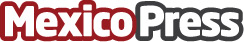 NCR y OKI anuncian acuerdo de adquisición definitiva para activos clave en BrasilEsta adquisición le permite a NCR escalar más su negocio y aportar un valor adicional a los clientes al aumentar la amplitud de las ofertas de servicios de NCR en BrasilDatos de contacto:NCRNCR5556152195Nota de prensa publicada en: https://www.mexicopress.com.mx/ncr-y-oki-anuncian-acuerdo-de-adquisicion Categorías: Nacional Finanzas Marketing Hardware Logística E-Commerce Software Recursos humanos Dispositivos móviles http://www.mexicopress.com.mx